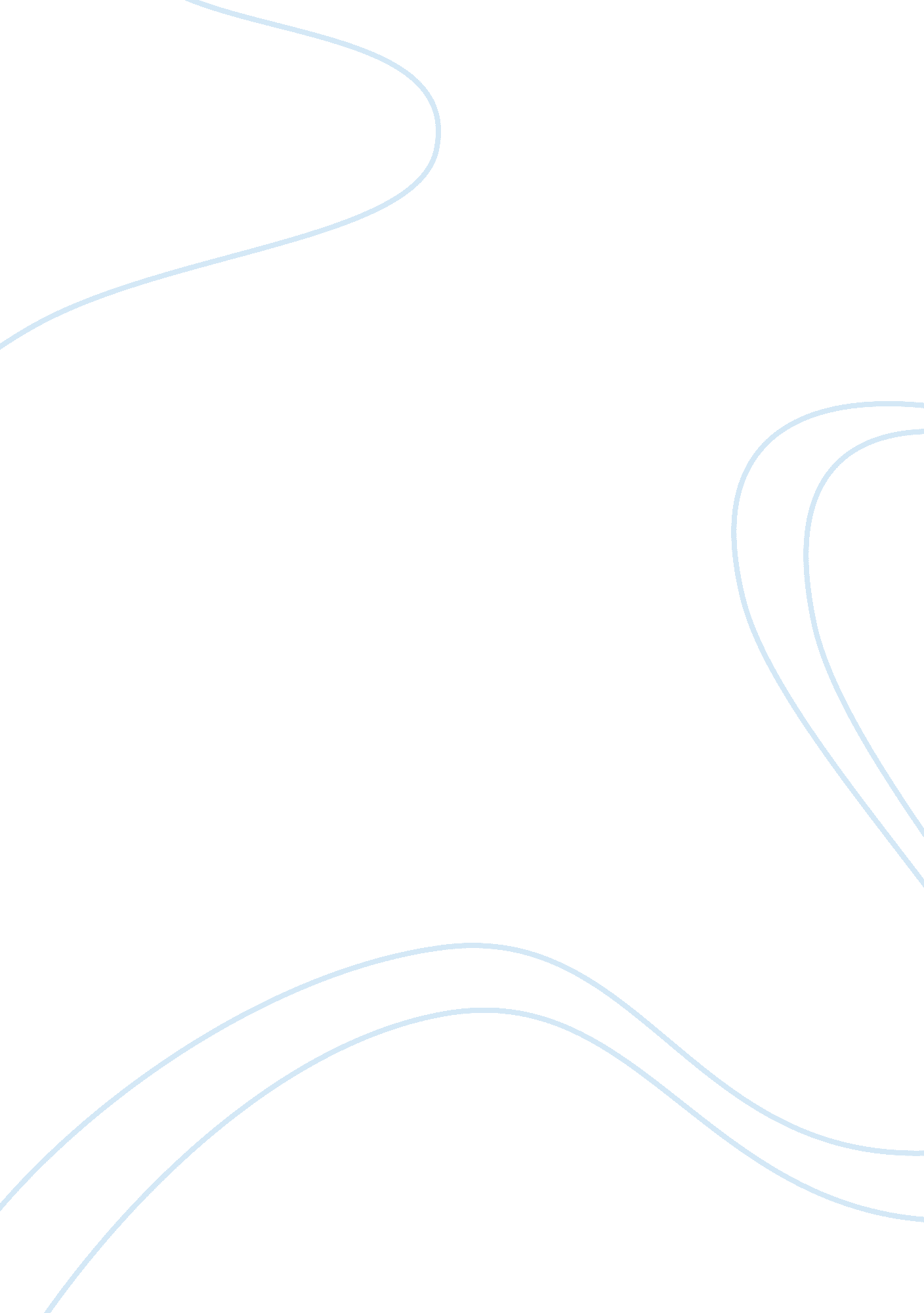 Good essay about networking the textSociology, Immigration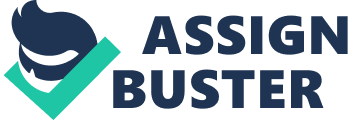 This paper will compare and contrast the similarities and differences of two author’s thoughts on immigration. Mike Speiser is the author of the article, “ America’s Secret Innovation Weapon: Immigration,” and Deepak Bhargava has written “ Reform Immigration for America.” These articles present the current situation of the immigration laws and policies of the American immigration system and how they can be altered for the betterment of the country and its people. The current immigration system is very complex which, in a way, forces people to disobey the law and prevents the immigrants from completing their documentations. 
Both the authors agree that the immigration system of America has major flaws in it. The policies need to be altered immediately to take advantage of the changing global economics. Mike and Deepak both think that the current immigration laws are too strict and that they need to be relaxed so that more people can benefit from immigrating to the US and have a better shot at life. Giving people the right to stay and prosper in America is only fair as they have the potential but not the opportunities back home. They agree that the core reason of people applying for immigration to the US is to offer their children a better education and better lifestyle. They work harder than most of the locals so that their second and third generation immigrants can enjoy their life completely. 
Even though both writers agree that immigration laws need a comprehensive reform, their reasons vary. Mike states that if the US immigration system picks the people with the most potential, then it will help the economy a great deal. These are the same people who have great potential in their own countries as well, but do not have the resources or opportunities available. These innovation candidates have a 3-4 higher deviation than the standard mean. They have a higher IQ, and this will increase productivity of the country without any extra haul (Speiser). On the contrary, Deepak states in his article that immigration laws need reform because the current situation has created a pool of illegal immigrants that are forced to live in the shadows. The legal system is so long and slow, with tons of documentation. There are people that work very hard, but are not given their work’s worth just because they cannot advocate their fair wage. (Bhargava) 
In conclusion, now is the time to act on your instincts and take action for immigration reform. President Obama has also committed his actions towards the reform of the immigration policies so that we can benefit from the pool of immigrants. Every person is entitled to live and enjoy life with his family. By increasing the family visas given out each year and by allowing the more skilled and potentially capable people into our country, we will create the most intellectual and most productive society. If the government reviews its laws and policies and makes them a little easier to follow, then there will be no need of people living illegally. The detention centers are already full and there is no space for more illegal immigrants to be detained. Therefore it is best that all the immigrants that are living illegally, be given a way to become legal citizens and give them a chance to show that they are indeed capable of becoming American citizens. Work Cited Bhargava, Deepak. " Reform Immigration for America." The Huffington Post. TheHuffingtonPost. com, 3 June 2009. Web. 24 June 2014. . 
Speiser, Mike. " America's Secret Innovation Weapon: Immigration." Gigaom. N. p., n. d. Web. 24 June 2014. . 